ЯПТУНЭ ВЕРА ИВАНОВНА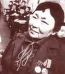 Яптунэ Вера Ивановна родилась в 1938 году. Училась в Усть-Портовской восьмилетней школе. Трудовая деятельность Веры Ивановны началась в 1961 году после окончания Игарского педагогического училища в Мунгуйской начальной школе, затем в 1962 году она была переведена в Байкаловскую начальную школу. В начале 70-х годов сгорела школа в п. Байкаловск, она переехала учительствовать в Усть-Портовскую среднюю школу. Секрет мастерства Веры Ивановны содержался в огромной требовательности, прежде всего к себе, в творческом отношении к своему делу. Она являлась наставником молодых учителей, охотно делилась своим опытом работы с коллегами на семинарах, педагогических конференциях.  За многолетний и добросовестный труд Вера Ивановна была награждена Почетной Грамотой министерства образования Российской Федерации, медалью «Ветеран труда», «За доблестный труд в ознаменование 100-летия В.И.Ленина», орденом Трудового Красного Знамени, Почетными Грамотами районного, окружного отделов образования. В 2000 году ей присвоено звание «Почетный гражданин Таймыра».Веры Ивановны не стало в 2002 году.